Montgomery Street SchoolANNUAL CHRISTMAS SHOPPING EVENTWHEN: 	Thursday, December 19thWHERE:	School GymTIME: 	8:30 – 12:00 NOONCOST: 	$1.00 each item. Students can purchase 2 items.How it works: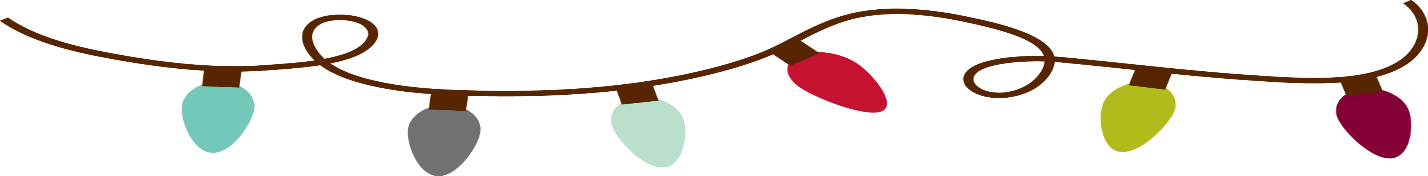 Students bring in one new or gently used item by Monday Dec. 17th.Students can shop on Thursday, Dec. 19 between 8:30 to noon.Students can purchase an item for $1.00 each. They can purchase only 2 items.The gifts the students purchase will be wrapped in Christmas wrap for them.We will need volunteers to wrap the gifts the gifts the morning of the student shopping as well as organizing the gifts on tables the day before.  Please let the office know  if you can volunteer by calling 453-5433.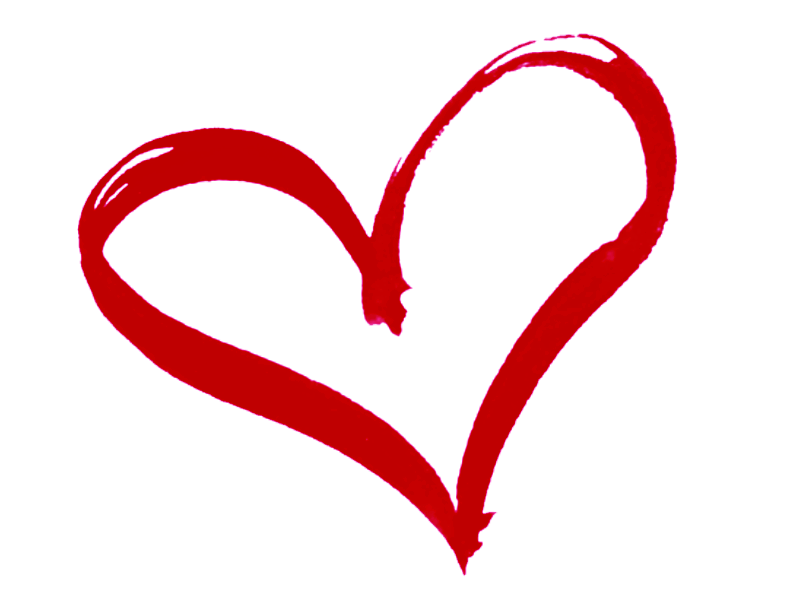 This is such a great way for students to feel like have shopped for a special Christmas gift for their parents.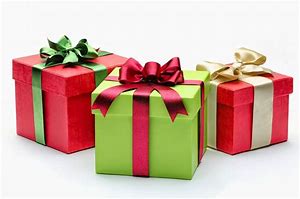 We would love to have some donations of wrapping paper / ribbons, etc.